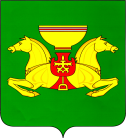 от  20.12.2022  	с.Аскиз					№1002-пО внесении изменений в Муниципальнуюпрограмму «Молодежная политика Аскизского района»,утвержденную постановлениемАдминистрации Аскизского района РеспубликиХакасия от 13.11.2020 № 873-пРуководствуясь ст.ст.35, 40 Устава муниципального образования Аскизский район от 20.12.2005 года, Администрация Аскизского района Республики Хакасия постановляет:1.Внести в Муниципальную программу «Молодежная политика Аскизского района», утвержденную постановлением Администрации Аскизскогорайона Республики Хакасия от 13.11.2020 № 873-п, следующие изменения:1.1. Пункт 5.Перечня программных мероприятий в разрезе задач представленных в таблице 1изложить в следующей редакции:5. Перечень программных мероприятий в разрезе задач представлен в таблице 1:Таблица 12. Настоящее постановление вступает в силу со дня его подписания.3. Опубликовать настоящее постановление в газете «Аскизский труженик» и разместить на сайте Администрации Аскизского района Республики Хакасия.Глава Администрации		       А.В. ЧелтыгмашевРОССИЙСКАЯ ФЕДЕРАЦИЯАДМИНИСТРАЦИЯАСКИЗСКОГО РАЙОНАРЕСПУБЛИКИ ХАКАСИЯРОССИЙСКАЯ ФЕДЕРАЦИЯАДМИНИСТРАЦИЯАСКИЗСКОГО РАЙОНАРЕСПУБЛИКИ ХАКАСИЯРОССИЯ ФЕДЕРАЦИЯЗЫХАКАС РЕСПУБЛИКАЗЫНЫНАСХЫС АЙМАFЫНЫНУСТАF-ПАСТААРОССИЯ ФЕДЕРАЦИЯЗЫХАКАС РЕСПУБЛИКАЗЫНЫНАСХЫС АЙМАFЫНЫНУСТАF-ПАСТААПОСТАНОВЛЕНИЕПОСТАНОВЛЕНИЕПОСТАНОВЛЕНИЕ№ п/п№ п/пНаименование мероприятияНаименование мероприятияОбъем финансирования из муниципального бюджета, тыс.рублейОбъем финансирования из муниципального бюджета, тыс.рублейОбъем финансирования из муниципального бюджета, тыс.рублейОбъем финансирования из муниципального бюджета, тыс.рублейОбъем финансирования из муниципального бюджета, тыс.рублейОбъем финансирования из муниципального бюджета, тыс.рублейОбъем финансирования из муниципального бюджета, тыс.рублейОбъем финансирования из муниципального бюджета, тыс.рублейОбъем финансирования из муниципального бюджета, тыс.рублейОбъем финансирования из муниципального бюджета, тыс.рублейОбъем финансирования из муниципального бюджета, тыс.рублейОбъем финансирования из муниципального бюджета, тыс.рублейОбъем финансирования из муниципального бюджета, тыс.рублейОбъем финансирования из муниципального бюджета, тыс.рублейОбъем финансирования из муниципального бюджета, тыс.рублейОтветственный исполнитель, соисполнительОтветственный исполнитель, соисполнитель№ п/п№ п/пНаименование мероприятияНаименование мероприятия20212021202220222022202320242024202420252025202520262026ИтогоОтветственный исполнитель, соисполнительОтветственный исполнитель, соисполнитель11223344456667778891010Задача 1.Создание условий для успешной социализации и эффективной самореализации молодежиЗадача 1.Создание условий для успешной социализации и эффективной самореализации молодежиЗадача 1.Создание условий для успешной социализации и эффективной самореализации молодежиЗадача 1.Создание условий для успешной социализации и эффективной самореализации молодежиЗадача 1.Создание условий для успешной социализации и эффективной самореализации молодежиЗадача 1.Создание условий для успешной социализации и эффективной самореализации молодежиЗадача 1.Создание условий для успешной социализации и эффективной самореализации молодежиЗадача 1.Создание условий для успешной социализации и эффективной самореализации молодежиЗадача 1.Создание условий для успешной социализации и эффективной самореализации молодежиЗадача 1.Создание условий для успешной социализации и эффективной самореализации молодежиЗадача 1.Создание условий для успешной социализации и эффективной самореализации молодежиЗадача 1.Создание условий для успешной социализации и эффективной самореализации молодежиЗадача 1.Создание условий для успешной социализации и эффективной самореализации молодежиЗадача 1.Создание условий для успешной социализации и эффективной самореализации молодежиЗадача 1.Создание условий для успешной социализации и эффективной самореализации молодежиЗадача 1.Создание условий для успешной социализации и эффективной самореализации молодежиЗадача 1.Создание условий для успешной социализации и эффективной самореализации молодежиЗадача 1.Создание условий для успешной социализации и эффективной самореализации молодежиЗадача 1.Создание условий для успешной социализации и эффективной самореализации молодежиЗадача 1.Создание условий для успешной социализации и эффективной самореализации молодежиЗадача 1.Создание условий для успешной социализации и эффективной самореализации молодежи«Алло, мы ищем таланты!»«Алло, мы ищем таланты!»3434202020343420343434342020162162Управление образования, Управление культуры Районные соревнования по настольным играм «Большая игротека»Районные соревнования по настольным играм «Большая игротека»003333333333331515Управление образования Семинар по молодежной политикеСеминар по молодежной политике222222222222221212Управление образования День молодежиДень молодежи001414140014000014144242Управление образования Управление культуры Выезда на международные, всероссийские, региональные форумы, конкурсы, слеты и т.д.Выезда на международные, всероссийские, региональные форумы, конкурсы, слеты и т.д.00252525252525252525252525125125Управление образованияВесенние ручейкиВесенние ручейки2020202020202020202020202020120120Управление образования «Татьянин день»«Татьянин день»444444444444442424Управление образования, ПУ-18, Управление культуры Школа успешной молодежиШкола успешной молодежи333333333333331818Управление образования Конкурс молодежных инициативКонкурс молодежных инициатив2020202020202020202020202020120120Управление образования Награждение победителейВсероссийских конкурсовНаграждение победителейВсероссийских конкурсов005050500000000005050Управление образованияИтого Итого 8383161161161111111111111111111111111111688688Задача 2. Повышение гражданской ответственности и готовности молодежи к защите РодиныЗадача 2. Повышение гражданской ответственности и готовности молодежи к защите РодиныЗадача 2. Повышение гражданской ответственности и готовности молодежи к защите РодиныЗадача 2. Повышение гражданской ответственности и готовности молодежи к защите РодиныЗадача 2. Повышение гражданской ответственности и готовности молодежи к защите РодиныЗадача 2. Повышение гражданской ответственности и готовности молодежи к защите РодиныЗадача 2. Повышение гражданской ответственности и готовности молодежи к защите РодиныЗадача 2. Повышение гражданской ответственности и готовности молодежи к защите РодиныЗадача 2. Повышение гражданской ответственности и готовности молодежи к защите РодиныЗадача 2. Повышение гражданской ответственности и готовности молодежи к защите РодиныЗадача 2. Повышение гражданской ответственности и готовности молодежи к защите РодиныЗадача 2. Повышение гражданской ответственности и готовности молодежи к защите РодиныЗадача 2. Повышение гражданской ответственности и готовности молодежи к защите РодиныЗадача 2. Повышение гражданской ответственности и готовности молодежи к защите РодиныЗадача 2. Повышение гражданской ответственности и готовности молодежи к защите РодиныЗадача 2. Повышение гражданской ответственности и готовности молодежи к защите РодиныЗадача 2. Повышение гражданской ответственности и готовности молодежи к защите РодиныЗадача 2. Повышение гражданской ответственности и готовности молодежи к защите РодиныЗадача 2. Повышение гражданской ответственности и готовности молодежи к защите РодиныЗадача 2. Повышение гражданской ответственности и готовности молодежи к защите РодиныЗадача 2. Повышение гражданской ответственности и готовности молодежи к защите РодиныДень вывода войск из Афганистана День вывода войск из Афганистана 333333333333331818Управление образования, Управление культуры, Военный комиссариат по Аскизскому и Таштыпскому районам и г.АбазыДень призывника (весна, осень)День призывника (весна, осень)664444444444442525Управление образования, Управление культуры, военный комиссариат Акция «Тебе Россия, служить я буду!»  со состоящими на профилактическом учёте в комиссии по делам несовершеннолетних и защите их прав администрации Аскизского района Акция «Тебе Россия, служить я буду!»  со состоящими на профилактическом учёте в комиссии по делам несовершеннолетних и защите их прав администрации Аскизского района 333333333333331818Управление образования, Управление культуры День ОтцаДень Отца003333333333331515Управление образования, Управление культурыКонкурс «Семья года»Конкурс «Семья года»885555555555553333Управление образованияДень Героев ОтечестваДень Героев Отечества003333333333331515Управление образования, Управление культурыВоенно-спортивная игра «Зарница» в рамках Российского движения школьников Военно-спортивная игра «Зарница» в рамках Российского движения школьников 003333333333331515Управление образования, общеобразовательные организации Районный праздник «День рождения  РДШ» Районный праздник «День рождения  РДШ» 443333333333331919Управление образования, общеобразовательные организации«Лучшее детское и молодежное объединение»«Лучшее детское и молодежное объединение»003333333333331919Управление образования Итого:Итого:2424303030303030303030303030174174Задача 3. Повышение роли и участия добровольческой (волонтерской) деятельности в решении социальных проблем и развитии гражданского общества.Задача 3. Повышение роли и участия добровольческой (волонтерской) деятельности в решении социальных проблем и развитии гражданского общества.Задача 3. Повышение роли и участия добровольческой (волонтерской) деятельности в решении социальных проблем и развитии гражданского общества.Задача 3. Повышение роли и участия добровольческой (волонтерской) деятельности в решении социальных проблем и развитии гражданского общества.Задача 3. Повышение роли и участия добровольческой (волонтерской) деятельности в решении социальных проблем и развитии гражданского общества.Задача 3. Повышение роли и участия добровольческой (волонтерской) деятельности в решении социальных проблем и развитии гражданского общества.Задача 3. Повышение роли и участия добровольческой (волонтерской) деятельности в решении социальных проблем и развитии гражданского общества.Задача 3. Повышение роли и участия добровольческой (волонтерской) деятельности в решении социальных проблем и развитии гражданского общества.Задача 3. Повышение роли и участия добровольческой (волонтерской) деятельности в решении социальных проблем и развитии гражданского общества.Задача 3. Повышение роли и участия добровольческой (волонтерской) деятельности в решении социальных проблем и развитии гражданского общества.Задача 3. Повышение роли и участия добровольческой (волонтерской) деятельности в решении социальных проблем и развитии гражданского общества.Задача 3. Повышение роли и участия добровольческой (волонтерской) деятельности в решении социальных проблем и развитии гражданского общества.Задача 3. Повышение роли и участия добровольческой (волонтерской) деятельности в решении социальных проблем и развитии гражданского общества.Задача 3. Повышение роли и участия добровольческой (волонтерской) деятельности в решении социальных проблем и развитии гражданского общества.Задача 3. Повышение роли и участия добровольческой (волонтерской) деятельности в решении социальных проблем и развитии гражданского общества.Задача 3. Повышение роли и участия добровольческой (волонтерской) деятельности в решении социальных проблем и развитии гражданского общества.Задача 3. Повышение роли и участия добровольческой (волонтерской) деятельности в решении социальных проблем и развитии гражданского общества.Задача 3. Повышение роли и участия добровольческой (волонтерской) деятельности в решении социальных проблем и развитии гражданского общества.Задача 3. Повышение роли и участия добровольческой (волонтерской) деятельности в решении социальных проблем и развитии гражданского общества.Задача 3. Повышение роли и участия добровольческой (волонтерской) деятельности в решении социальных проблем и развитии гражданского общества.Задача 3. Повышение роли и участия добровольческой (волонтерской) деятельности в решении социальных проблем и развитии гражданского общества.Акция «Бессмертный полк»Акция «Бессмертный полк»00111111111111155Управление образования,Управление культурыСвеча памятиСвеча памяти00111111111111155Управление образования,Управление культурыСлет волонтеровСлет волонтеров11111111111111166Управление образованияАкция «Георгиевская ленточка»Акция «Георгиевская ленточка»00111111111111155Управление образования,Управление культурыАкция «Дорога к обелиску»Акция «Дорога к обелиску»00111111111111155Управление образованияВстреча главы Аскизского района со студентами и выпускниками профессиональных учебных заведенийВстреча главы Аскизского района со студентами и выпускниками профессиональных учебных заведений4444444444444442424Управление образования, Управление культурыИтого:Итого:5599999999999995050ВсегоВсегоВсего112112200200150150150150150150150150150150150912912